Zapewnienie bezpieczeństwa urządzeń ciśnieniowych zgodnie z wymaganiami dyrektywy PED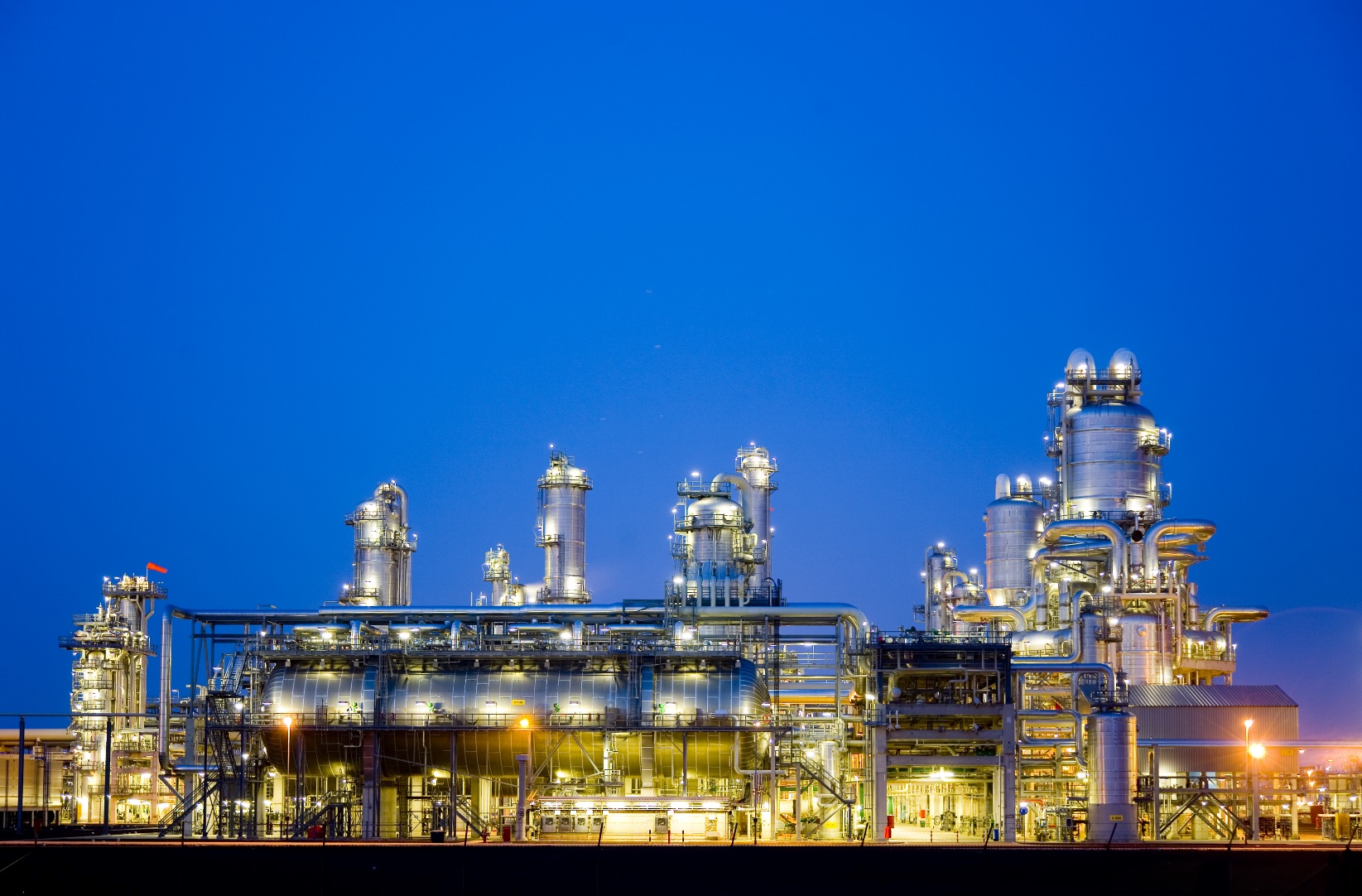 Termin9 grudnia 2020Czas trwaniaSzkolenie jednodniowe6 godzin szkoleniowych (po 45 minut każda)Cena udziału350 zł netto + 23% VAT od uczestnikaOrganizatorUrząd Dozoru TechnicznegoOddział terenowy w Warszawie02-137 Warszawa, ul. Radarowa 9UDT nie wyraża zgody na jakąkolwiek formę utrwalania, powielania, udostępniania lub nagrywania przebiegu szkolenia. Treść szkolenia i materiały szkoleniowe objęte są prawami autorskimi.Zapraszamy do udziału w szkoleniu on-lineWytwórców urządzeń ciśnieniowych oraz zakłady wykonujące naprawy i modernizacje urządzeń technicznych Projektantów urządzeń ciśnieniowychZakłady produkcyjne zamierzające produkować urządzenia ciśnienioweOsoby odpowiedzialne za eksploatację urządzeń ciśnieniowychProgram ramowyDyrektywa PED dotycząca urządzeń ciśnieniowych - zakres, wyłączenia, kategorie zagrożeńDyrektywa PED - zasadnicze wymagania bezpieczeństwa, projektowanie, wytwarzanie, materiały, oznaczenia, ocena końcowa, ocena zgodności - moduły A - H1Zespoły ciśnieniowe - wybrane wytyczne do dyrektywy PEDModyfikacja urządzeń ciśnieniowych – wymagania dotyczące dokumentacji dostarczonej do UDT w celu wydania decyzji dopuszczające urządzenie ciśnieniowe do eksploatacjiCena obejmujeDostęp do szkolenia on-lineMożliwość zadawania pytań poprzez czat Materiały szkoleniowe w formie elektronicznejZaświadczenie o ukończeniu szkoleniaInformacje i zgłoszeniaZgłoszenia prosimy nadsyłać do dnia 02 grudnia 2020tel. 48 881 824 189, e-mail: martyna.swiderska@udt.gov.pltel. 48 506 872 036, e-mail: dominika.rojek@udt.gov.plInformacja o szkoleniu znajduje się na stronie internetowej www.udt.gov.pl (zakładka: Obszary działania - Szkolenia i konferencje)Zapewnienie bezpieczeństwa urządzeń ciśnieniowych zgodniez wymaganiami dyrektywy PED9 grudnia 202008:30 – 10:00	Dyrektywa PED dotycząca urządzeń ciśnieniowych - zakres, wyłączenia, kategorie zagrożeń10:00 – 10:15	Przerwa10:15 – 11:45	Dyrektywa PED - zasadnicze wymagania bezpieczeństwa, projektowanie, wytwarzanie, materiały, oznaczenia, ocena końcowa, ocena zgodności - moduły A - H111:45 – 12:00	Przerwa12:00 – 13:30	Zespoły ciśnieniowe - wybrane wytyczne do dyrektywy PED13:30 – 13:45	Przerwa13:45 – 15:15	Modyfikacja urządzeń ciśnieniowych – wymagania dotyczące dokumentacji dostarczonej do UDT w celu wydania decyzji dopuszczającej urządzenie ciśnieniowe do eksploatacji;Pytania i dyskusja, zakończenie szkoleniaZapewnienie bezpieczeństwa urządzeń ciśnieniowych zgodnie z wymaganiami dyrektywy PED Zgłoszenie udziału w szkoleniu on-line WEB_DC_01_War w dniu 9 grudnia 2020Dane Zgłaszającego do faktury		(PROSIMY O WYPEŁNIENIE FORMULARZA DRUKOWANYMI LITERAMI)Firma lub osoba fizyczna: Adres: Adres do korespondencji (jeśli inny niż powyżej): Telefon, Fax: Adres e-mail: NIP lub PESEL: Wyrażam zgodę na przekazywanie przez UDT informacji handlowej oraz kontakt w celach marketingowych drogą elektroniczną oraz przez telefon zgodnie z obowiązującymi przepisami prawa.TAK 	NIE  	Podpis: Powyższa zgoda jest udzielana dobrowolnie i służy jedynie ułatwieniu przedstawiania Zgłaszającemu informacji handlowych o ofercie UDT. Zgłaszający może w każdej chwili wycofać powyższą zgodę.Zgłaszamy udział w szkoleniu następujących osób:Opłata za szkolenie wynosi: 350 zł netto + 23% VAT od uczestnikaNiewzięcie udziału w szkoleniu nie jest podstawą do zwrotu wniesionej opłaty za szkolenie.……………………………………………………………………………………………………data i czytelny podpis, pieczątka osoby upoważnionej do zaciągania zobowiązań w imieniu Zgłaszającego(osoba wskazana w KRS do reprezentacji firmy lub posiadająca upoważnienie do zaciągania zobowiązań finansowych)lub data i czytelny podpis osoby fizycznej zgłaszającej swój udział w szkoleniuZgłoszenia prosimy przesyłać pocztą elektroniczną na adres mailowy: martyna.swiderska@udt.gov.pl lub dominika.rojek@udt.gov.pl do dnia 02 grudnia 2020. UDT potwierdzi termin szkolenia do dnia 02 grudnia 2020.Po otrzymaniu potwierdzenia terminu, do dnia 07 grudnia 2020 prosimy o uiszczenie opłaty za szkolenie (podając tytuł wpłaty: WEB_DC_01_War) na konto:Urząd Dozoru Technicznego, ul. Szczęśliwicka 34, 02-353 WarszawaBank Gospodarstwa Krajowego nr konta: 91 1130 1017 0020 1214 7720 0005Potwierdzenie wpłaty prosimy przesłać na adres mailowy: martyna.swiderska@udt.gov.pl lub dominika.rojek@udt.gov.pl. Po przesłaniu potwierdzenia, uczestnik szkolenia otrzyma link i hasło do zalogowania na platformę szkoleniową.*ZASADY OCHRONY DANYCH OSOBOWYCHDanymi osobowymi Zgłaszającego, jego pracowników lub innych zgłoszonych osób, do których przetwarzania UDT jest uprawniony, są w szczególności dane osobowe niezbędne do prowadzenia dokumentacji dotyczącej realizacji zgłoszenia, w tym do wystawiania dokumentów końcowych.Administratorem danych osobowych jest Prezes Urzędu Dozoru Technicznego z siedzibą w Warszawie, ul. Szczęśliwicka 34, kod pocztowy 02-353.Kontakt z wyznaczonym przez Administratora Danych Osobowych – Inspektorem Ochrony Danych, możliwy jest za pośrednictwem poczty elektronicznej (adres: iod@udt.gov.pl), oraz strony internetowej (www.udt.gov.pl).Dane osobowe będą przetwarzane wyłącznie w celu realizacji zgłoszenia, (na podstawie art. 6 ust. 1 lit. b) lub w prawnie uzasadnionym interesie Administratora Danych Osobowych (na podstawie art. 6 ust 1 lit f) Rozporządzenia Parlamentu Europejskiego i Rady z dnia 27 kwietnia 2016 r. w sprawie ochrony osób fizycznych w związku z przetwarzaniem danych osobowych i w sprawie swobodnego przepływu takich danych oraz uchylenia dyrektywy 95/46/WE (Dz. Urz. UE L 119 z 4.05.2016). Prawnie uzasadnionym interesem, na który powołuje się Administrator Danych Osobowych, jest przekazywanie danych w celu obsługi technicznej, informatycznej, statystycznej oraz w celu prowadzenia i utrzymania dokumentacji wynikającej z obowiązków wobec jednostek kontrolujących.Odbiorcami danych osobowych będą jedynie podmioty przewidziane przepisami powszechnie obowiązującego prawa.Dane osobowe będą przetwarzane przez okres niezbędny do realizacji i rozliczenia zgłoszenia z uwzględnieniem wymogów wynikających z przepisów prawa. W związku z przetwarzaniem danych osobowych, podmiotom określonym w ust. 1 przysługuje prawo dostępu do treści swoich danych, prawo do ich sprostowania, usunięcia, ograniczenia przetwarzania, prawo do przenoszenia danych (jeśli ma zastosowanie), prawo wniesienia sprzeciwu, prawo do cofnięcia zgody w dowolnym momencie bez wpływu na zgodność z prawem przetwarzania, którego dokonano na podstawie zgody przed jej cofnięciem oraz prawo do wniesienia skargi do Prezesa Urzędu Ochrony Danych Osobowych.Podanie danych osobowych jest dobrowolne, niemniej jest warunkiem realizacji zgłoszenia.Imię i nazwisko, zajmowane stanowisko, e-mail**Na podstawie Rozporządzenia Parlamentu Europejskiego i Rady (UE) nr 2016/679 z dnia 27 kwietnia 2016 r. w sprawie ochrony osób fizycznych w związku z przetwarzaniem danych osobowych i w sprawie swobodnego przepływu takich danych oraz uchylenia dyrektywy 95/46/WE, wyrażam zgodę na przetwarzanie przez Prezesa Urzędu Dozoru Technicznego (Administratora Danych Osobowych), moich danych osobowych zawartych w zgłoszeniu, na potrzeby związane z realizacją szkolenia. Potwierdzam, że zapoznałem się z poniższymi zasadami ochrony danych osobowych.* Wyrażam zgodę na wykorzystanie podanego adresu e-mail do realizacji szkolenia on-line.**TAK 	NIE Podpis zgłaszanej osobyTAK 	NIE Podpis zgłaszanej osoby